Student Name: _________________________ Teacher: ______________ Year: _______Key: 	Students move through three levels of language control in each proficiency level.CC	Conceptual Control – Student has an idea of what is expected in the proficiency level but cannot yet putit into practice.PC	Partial Control – Student is able to demonstrate some characteristics of the proficiency level, but cannotsustain usage.	FC	Full Control – Student is able to independently and consistently demonstrate characteristics of theproficiency level.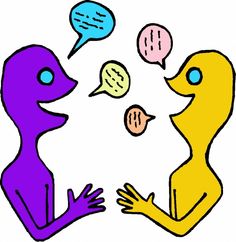 AZ Strand Interpersonal Communication: Interact and negotiate meaning in spoken, written, or signed conversations to share information, reactions, feelings, and opinions. Performance Toward Proficiency Target:  Novice HighStudents are able to communicate and exchange information about familiar topics using phrases and simple sentences. They can carry out short social interactions in everyday situations by asking and answering simple questions. When students exhibit Novice High Interpersonal Communication performance in Spanish, here are some examples of what students can do: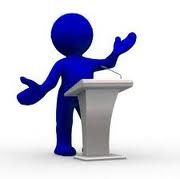 AZ Strand Presentational Speaking: Present information, concepts, and ideas to inform, explain, persuade, and narrate on a variety of topics using appropriate media and adapting to various audiences of listeners or viewers.Performance Toward Proficiency Target:  Novice MidStudents are able to present information about self and other familiar topics using a variety of words, phrases, and practiced expressions. When students exhibit Novice Mid presentational speaking performance in Spanish, here are some examples of what students can do: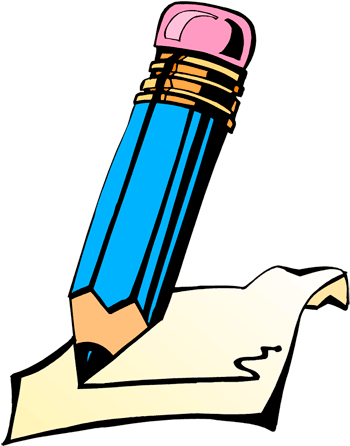  AZ Strand Presentational Writing: Present information, concepts, and ideas to inform, explain, persuade, and narrate on a variety of topics using appropriate media and adapting to various audiences of readers or viewers.Performance Towards Proficiency Target:  Novice MidStudents are able to write lists and practiced phrases on familiar topics. When students exhibit Novice Mid writing performance in Spanish, here are some examples of what students     can do: 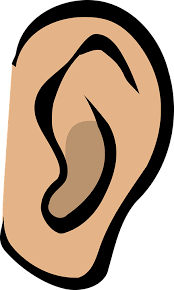 AZ Strand Interpretive Listening: Understand, interpret, and analyze what is heard on a variety of topics.	Performance Towards Proficiency Target:  Novice High Students are able to understand words, phrases, and simple sentences related to everyday life; sometimes understand the main topic of what is heard.When students exhibit Novice High listening performance in Spanish, here are some examples of what students   can do:AZ Strand Interpretive Reading: Understand, interpret, and analyze what is read or viewed on a variety of topics.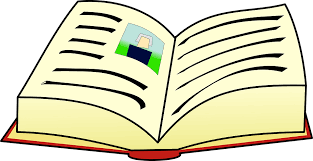 Performance Towards Proficiency Target:  Novice MidStudents are able to recognize and understand some characters, words and phrases.When students exhibit Novice Mid reading performance in Spanish, here are some examples of what students     can do:Jan.MayTARGETSI can exchange some personal information.I can exchange information using texts, graphs, or pictures.I can ask for and give simple directions.I can make plans with others.I can interact with others in everyday situations.Jan.MayTARGETSI can present information about myself and others using words and phrases.I can express my likes and dislikes using words, phrases, and memorized expressions.I can present information about familiar items in my immediate environment.I can talk about my daily activities using words, phrases, and memorized expressions.I can present simple information about something I learned using words and phrases.Jan.MayTARGETSI can fill out a simple form with some basic personal information.I can write about myself using learned phrases and memorized expressions.I can list my daily activities and write lists that help me in my day-to-day life.I can write notes about something I have learned using lists, phrases, and memorized expressions.Jan.MayTARGETSI can sometimes understand simple questions or statements on familiar topics.I can understand simple information when presented with pictures and graphs.I can sometimes understand the main topic of conversations that I overhear.Jan.MayTARGETSI can recognize words, phrases, and characters with the help of visuals.I can recognize words, phrases, and characters when I associate them with things I already know.